       Чăваш  Республикин                 	                                         Чувашская Республика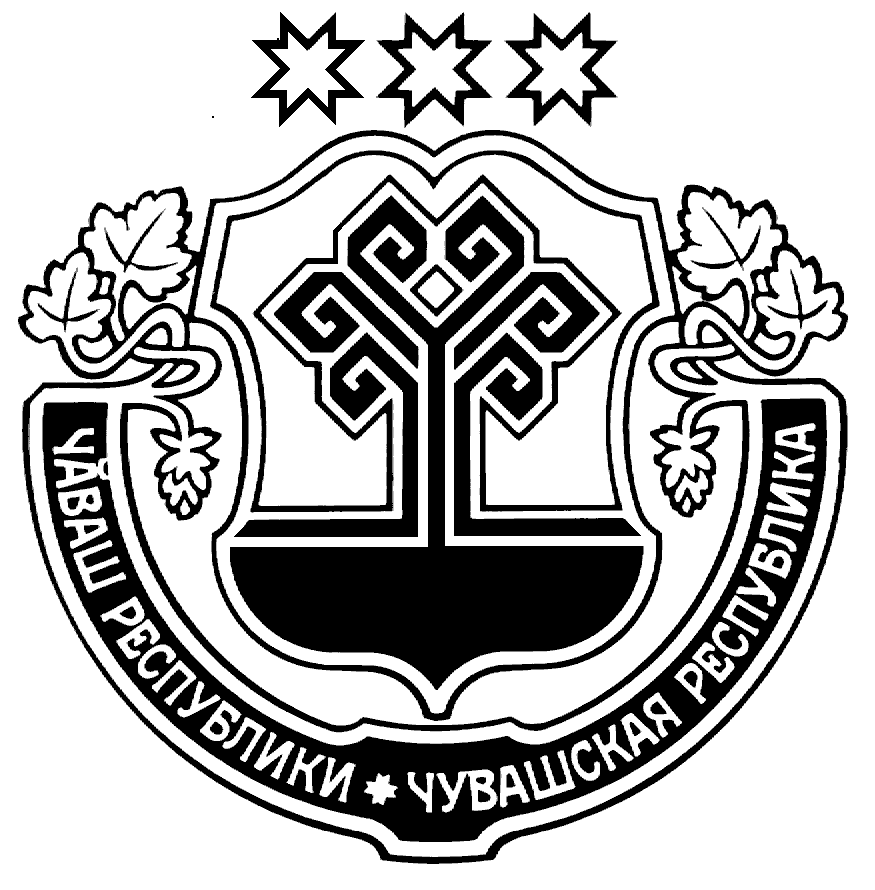 Муркаш районĕн                                                                           Администрация      администрацийĕ                                                                        Моргаушского района          ЙЫШĂНУ                                                                                ПОСТАНОВЛЕНИЕ28.07.2020с.  № 697                                                                  28.07.2020г.  № 697             Муркаш сали                                                                          с.  МоргаушиО распределении бюджетам сельских поселений Моргаушского района Чувашской Республики субсидий, поступающих из республиканского бюджета Чувашской Республики в районный бюджет Моргаушского района Чувашской Республики на проведение капитального ремонта источников водоснабжения (водонапорных башен и водозаборных скважин) в населенных пунктахВ соответствии с постановлением Кабинета Министров Чувашской Республики от 17 июля 2020 г. № 392 «О распределении субсидий из республиканского бюджета Чувашской Республики бюджетам муниципальных районов и бюджетам городских округов на проведение капитального ремонта источников водоснабжения (водонапорных башен и водозаборных скважин) в населенных пунктах» и протоколом заседания конкурсной комиссии министерства строительства, архитектуры и жилищно-коммунального хозяйства Чувашской Республики по проведению итогов конкурсного отбора источников водоснабжения (водонапорных башен и водозаборных скважин) в населенных пунктах, подлежащих капитальному ремонту, от 08.07.2020г. №2 администрация Моргаушского района Чувашской Республики  п о с т а н о в л я е т: 1. Утвердить прилагаемое распределение бюджетам сельских поселений Моргаушского района Чувашской Республики субсидий, поступающих из республиканского бюджета Чувашской Республики в районный бюджет Моргаушского района Чувашской Республики на проведение капитального ремонта источников водоснабжения (водонапорных башен и водозаборных скважин) в населенных пунктах.2. Контроль за выполнением настоящего постановления возложить на отдел капитального строительства и развития общественной инфраструктуры администрации Моргаушского района Чувашской Республики..Исп. Ананьева Р.И.62-2-38                                                                                                                                                                Глава администрации Моргаушского района Чувашской Республики  Р.Н. Тимофеев